Urban Dynamics – Green Square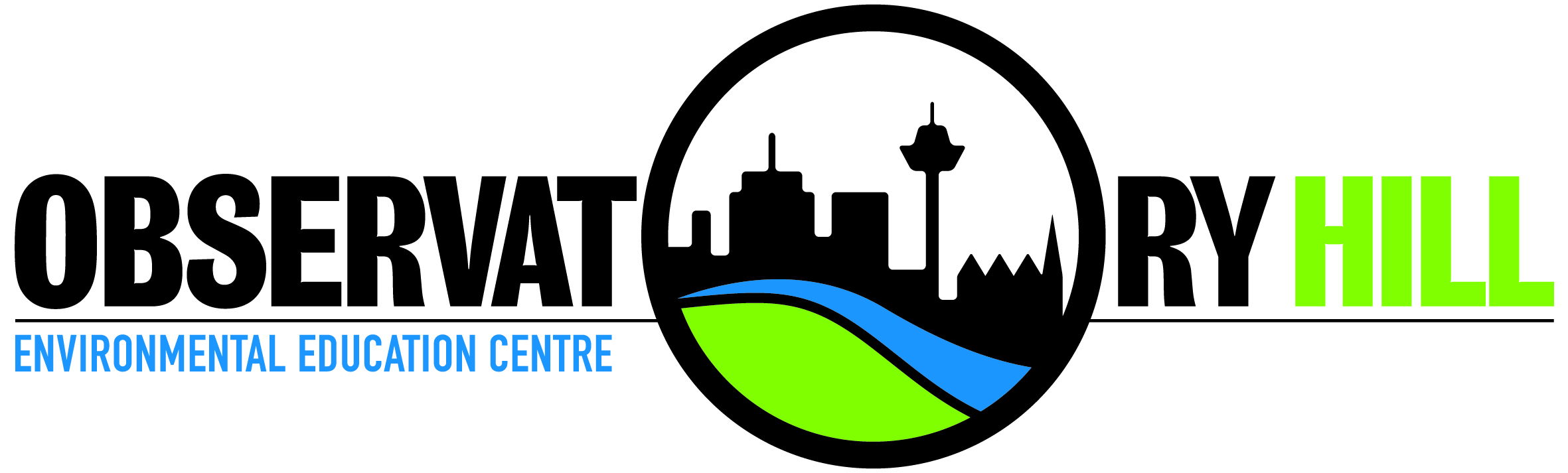 Teacher checklistUrban dynamics – Green SquareSummary of Learning Sites and ActivitiesPlease note: program is subject to change depending on number of classes, site availability or other external factors such as weather.Meeting point /timeSydney Town Hall steps at 9:20am. Please try to arrive on time as there may be more than one school participating on the day. Finishing point /timeGreen Square station at 2:30pm (please advise the EEC prior to fieldtrip if there are any changes required to the finishing time).Approximate walking distance3.2km over a reasonably flat terrain, with some stairs. This excursion is wheelchair accessible.TransportThe fieldtrip can be accessed by public transport from Town Hall Station.During this fieldtrip students will travel from Town Hall Station to Green Square Station and therefore will be required to have a child/youth OPAL card (NOT school student OPAL card) for this fieldtrip. A child/youth OPAL card with $7.90 allows for all day travel. Please see the Transport NSW website for further details: https://transportnsw.info/tickets-opal/opal/fares-payments/child-faresRisk management advicePlease see the Urban Dynamics – Green Square risk management plan document on the OHEEC website.ClothingIt is preferred that students are in a school uniform for easy identification in the city.Sturdy walking shoes are also recommended.What to bringFieldwork worksheets, pens, a water bottle, hat and sunscreen or appropriate wet weather gear, mobile phone or camera to document the fieldtrip.FoodStudents may bring their own food, however, there will be opportunities to purchase food at recess and lunch on this fieldtrip. Please note prices of food and drinks can be expensive in the city.StaffingTeachers from OHEEC may be catering for more than one school in your fieldwork group on the day so it is expected that teachers actively supervise their class throughout the day to support student learning and behaviour management.Extreme or wet weatherIf there is a need to cancel on the day, please leave a message by dialling 9247 7321 as early as possible or The Principal on 0400 230 699.CancellationsCancellations need to be made within 2 weeks of the date of the fieldtrip or a cancellation fee $40.00 per class will be charged. If cancellation occurs due to inclement weather on the day, no fee will be charged. If there is a need to cancel on the day, please leave a message by dialling 9247 7321 as early as possible or The Principal on 0400 230 699.Medical or special needsPlease advise OHEEC staff of any student with special needs when booking the fieldtrip (e.g. special mobility requirements). Please ensure that required medications for students are brought on the day and communicated to staff (e.g. epipen and individual anaphylaxis plans). EEC staff carry a basic first aid kit, however, teachers should also bring required first aid equipment.Pre-excursion activitiesPre-visit activities carried out prior to the fieldtrip will help students better understand their fieldtrip content and provide links with classroom learning. Please see the Urban dynamics – Green Square program page on the OHEEC website for activities.TimingActivityProgram details 9.20 Meet at Town Hall Steps, George St.9.30 – 10.00 View City and Green Square Models and introduction to Green Square by City of Sydney Urban PlannerIntroductory presentation on Green Square by City of Sydney planners including video of proposed development. 10.00 – 10.30Recess – Town Hall food court10.30 – 10.50Travel to Green Square11.00 – 11.40Presentation on Green Square in Green Square LibraryLandcom NSW Presentation - Landcom’s role in the Green Square town centre development 11.40 – 12.20Fieldwork trail - Green Square town centre to East Village Shopping Centre Fieldwork activities including mapping and liveability assessment of Victoria Park precinct. 12.20 – 12.50Lunch East Village Shopping Centre 12.50 – 2.15Fieldwork in Green SquareFieldwork in Green Square continued. Recap on learning objectives and fieldwork question2.30Finish – Depart Green Square Station